Meeting of the Regional Subproject Management Team (RSMT) of the Severe Weather Forecasting Demonstration Project (SWFDP) for Southeast Asia(Ha Noi, Viet Nam, 11-14 August 2015)INFORMATION NOTEVENUEThe Meeting of the Regional Subproject Management Team (RSMT) is tentatively scheduled to be held in the 6th Floor, No. 3 Dang Thai Than Street, Ha Noi City, Viet Nam.   Ha Noi is the capital of Socialist Republic of Viet Nam. It's located in the Red River Delta, in the center of North Viet Nam. It's the culture centre of Viet Nam.LOCAL COORDINATORSName     :          Mr. Duong Hoang LongAddress	: 	National Hydro-Meteorological Service (NHMS)No. 3 Dang Thai Than street, Hoan Kiem, Ha Noi                               City, Viet NamTelefax	:	(+8493) 665-5345E-mail	:	Longdh76@yahoo.com Name   :           Mr. Nguyen Manh LinhAddress	: 	National Hydro-Meteorological Service (NHMS) No. 3 Dang Thai Than street, Hoan Kiem, Ha Noi                               City, Viet NamE-mail	:	linhnguyennchmf@gmail.comVISASParticipants are strongly advised to confirm with their local Vietnamese Embassies to verify the information below. The policies regarding the issuing of visas are subject to change without prior notice.Nationals from the following countries are allowed to enter the Viet Nam without a visa for a period of stay of twenty-one (21) days or less:From 1 July 2015, nationals from the following countries are also allowed to enter the Viet Nam without a visa for a period of stay of fifteen (15) days or less:For facilitating visa application arrangements, please kindly fill and send your registration forms accompany with passport copy to us via fax No (84-4) 3 8257740 or email Longdh76@yahoo.com at your earliest convenience, preferably before 15 July 2015.MEETING WEBSITEAll meeting documents including provisional agenda, tentative work plan, explanatory memo. to the provisional agenda, information note for the participants etc. can be downloaded from the WMO website at the following link:  http://www.wmo.int/pages/prog/www/BAS/CBS-meetings.htmlWORKING LUNCH DURING THE WORKSHOPWorking lunch will be arranged, at very reasonable price at the restaurant near NHMS Headquarter in Ha Noi.ACCOMMODATION Accommodation will be arranged at SUNWAY HOTEL, a hotel located in Ha Noi City and near the NHMS's Headquarter. A special arrangement had been made by the NHMS with the hotel. Kindly complete the attached Hotel Reservation Form providing Credit Card details also and submit to Ms. Vu Tran Thu Trang, Senior Sales Manager on or before 5 August 2015.SUNWAY HOTEL
Address	:	19 Pham Dinh Ho street, Hai Ba Trung District, Ha Noi, Viet Nam
Tel	: 	(84)(4) 3971 3888 ext 502
Fax	: 	(84)(4) 3971 3967
Mobile	: 	(84)(9) 1265 0750
E-mail	: 	corpsales@sunwayhotel.com.vn Website	: 	hanoi.sunwayhotels.comCorporate: 	www.sihr.comPlease, kindly note that All Participants will stay at the SUNWAY HOTEL as special arrangements have been made.LOCAL TRANSFERS BETWEEN AIRPORT AND HOTELArrival at Noi Bai International AirportSpecial arrangements will be made for transporting participants from the airport to the hotel and back. Local organizers will meet all participants at the airport. Participants are requested to provide their flight details, which include the arrival and departure times and flight numbers to the local coordinator, Mr. Duong Hoang Long (Longdh76@yahoo.com) or Mr. Nguyen Manh Linh (linhnguyennchmf@gmail.com) at least a week before arrival date.CURRENCY EXCHANGEThe Vietnam dong (VND) is the Vietnamese currency. It is possible to change money at the airport and at all local banks. The exchange rate is approximately VND 21,825 to a US$ as of June 11, 2015.CLIMATENormal Minimum Temperature (August) = 24.0°CNormal Maximum Temperature (August) = 36.0°CMonthly normal rainfall (August) = 300 mmFor weather information and forecast, please visit NCHMF Website: www.nchmf.gov.vn VOLTAGEThe voltage in the Viet Nam is 220V, 50Hz using the 2P AC Male flat plug type and multi-standard sockets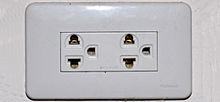 FOODThe main food in the Viet Nam includes rice, beans, beef, chicken, vegetables, fish and other sea foods. There are a lot of delicious fruit such as sweet bananas, mangoes, pineapples, guavas and oranges, to mention but a few.Meeting of the Regional Subproject Management Team (RSMT) of the Severe Weather Forecasting Demonstration Project (SWFDP) for Southeast Asia (HA NOI, VIET NAM, 11-14 AUGUST 2015)REGISTRATION FORM FOR VISAS1. Full name: 	2. Date of Birth: 	3. Origin: 	4. Nationality: 	5. Number and Type: 	6. Occupation:	_____________(Please send this form to Mr. Duong Hoang Long via fax No (84-4) 3 8257740 or email Longdh76@yahoo.com at your earliest convenience, preferably before 15 July 2015)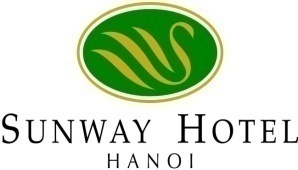 ACCOMODATION RESERVATION FORMMeeting of the Regional Subproject Management Team (RSMT) of the Severe Weather Forecasting Demonstration Project (SWFDP) for Southeast AsiaPlease complete and return this form to Ms. Vu Tran Thu Trang, Senior Sales Manager by Email: corpsales@sunwayhotel.com.vn or CC: reservation@sunwayhotel.com.vnbefore 5 August 2015                               NEW RESERVATION	AMENDMENT 	CANCELLATION GUEST INFORMATION:Name: Company Name: ________________________________________________	Email:  Tel: ____________________________Fax: ___________________________Arrival Date	: ………..………….. Estimated arrival time:Departure Date: ………. …………..Estimated departure time:RATE OFFER TO the NATIONAL HYDRO-METEOROLOGICAL SERVICE - 2015Double Occupancy will be added VND 400,000++/room/night. Rates are subject to 5% service charge and 10% government Value Added Tax.Note:This Reservation Form should be signed and returned to us, otherwise the reservation will be subject to hotel availabilityThis Reservation Form is only accepted and will be considered as the hotel confirmation with the Hotel’s acknowledgement via email of this reservation form.OPTIONAL SERVICES:I _____________________________hereby agree to guarantee the booking as above mentioned by my credit card.  From my _______ CARD with a Credit Card Number of      ________________   with CCV number of_______ which will expire on _____Cardholder’s Signature: …………………………………………………………						Date: ………………………………….Brunei DarussalamJapanRepublic of KoreaCambodiaLao PDRRussiaDenmarkMalaysiaSwedenFinlandMyanmarSingaporeIndonesiaNorwayThailandFranceGermanyItalySpainFranceUnited KingdomRoom TypeRoom Rate(per room per night)No. of RoomRoom Preference/sSuperiorUSD/88++/single/room/nightClub Classic USD/110 ++/single/room/nightDelux USD/120++/single/room/nightPremiumUSD/130++/single/room/nightAirport transfer:                   Yes                         NoNormal price:        USD50.00net/wayPromotion price (20% OFF):   USD80.00net/2 ways. Date: ____________________________  Flight Details: ___________________________Date: ____________________________  Flight Details: ___________________________Terms and conditions:  Two-way airport transfer must be booked in advance. For any cancellation received a charge based on normal price will apply.  Terms and Conditions: You are welcomed at the Noi Bai Airport by our Airport Rep. with a welcome board and the guest’s full name at the arrival terminal. For any further assistance, please contact our Duty Manager (24 hours):  00 84 4 3971 3888 or Hotel Bell Desk: 00 84 4 3971 3888 – Ext. 301. If Airport transfer is required, \Sunway Hotel Hanoi has a right to charge full amount of the pick up fee in case of no show.Booking Terms and Conditions:Check-in time: from 1400hrs Check-out time: before 1200hrsLate check-out:Check out before 1800hrs – 50% charge on room rate quoted.Check out after 1800hrs – full day charge on room rate quoted will be applied.Early check-in/late check-out will be based on room availability.Cancellation policy:Cancellations are made by 72 hours prior to arrival – No chargeCancellations receive less than 72 hours or No show – 01 day room charges based on room rate quoted.